Indienststellung von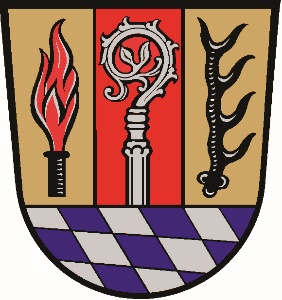  drei Stromerzeugern
Landkreis Eichstätt 
2019Standort: UG-ÖEL, THW-EI, LRA-EI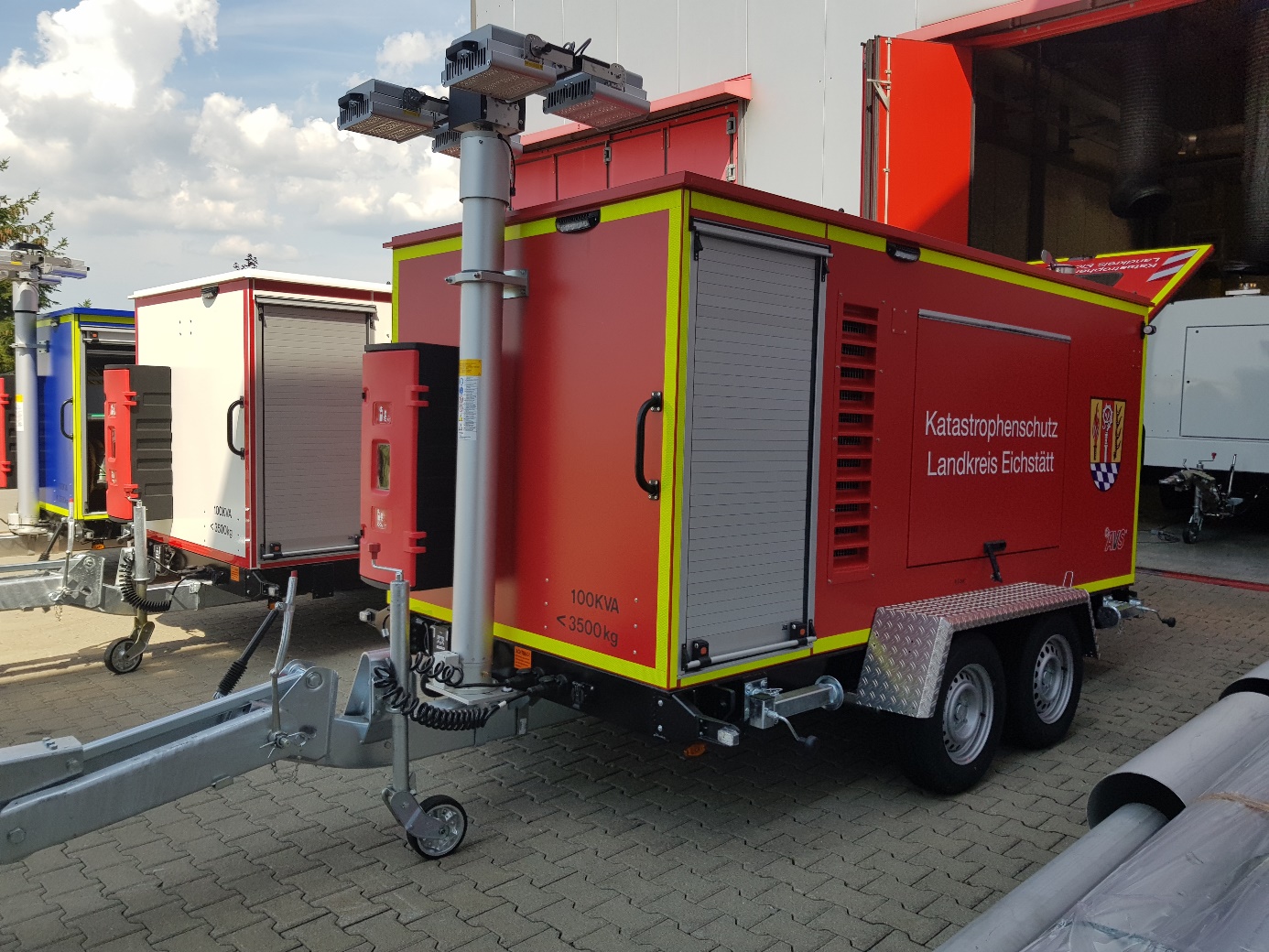 